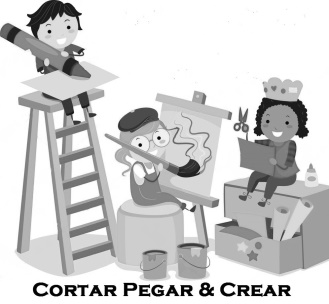 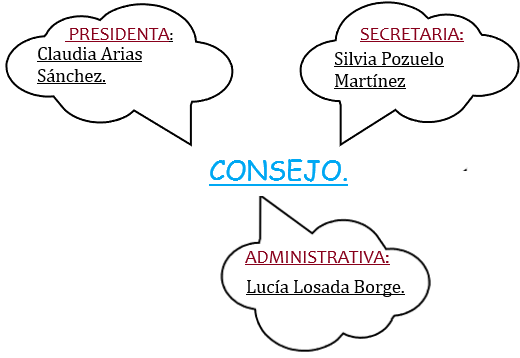 ORGANIGRAMA: